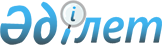 О начале 2010-2011 учебного года в организациях общего среднего образования Республики КазахстанПриказ и.о. Министра образования и науки Республики Казахстан от 16 июля 2010 года № 386. Зарегистрирован в Министерстве юстиции Республики Казахстан 2 августа 2010 года № 6362      Примечание РЦПИ!

      Порядок введения в действие приказа см. п. 4.

      В соответствии с подпунктом 14) статьи 5 Закона Республики Казахстан "Об образовании" от 27 июля 2007 года ПРИКАЗЫВАЮ:



      1. Определить 1 сентября 2010 года началом 2010-2011 учебного года в организациях общего среднего образования независимо от форм собственности и ведомственной подчиненности.



      Продолжительность учебного года в предшкольных классах – 32 учебные недели, первых классах – 33 учебные недели, во 2-11 (12) классах – 34 учебные недели. В течение учебного года в 1-11 классах устанавливаются каникулы:



      - осенние - 8 дней (с 5 по 12 ноября включительно), зимние – 10 дней (с 30 декабря по 8 января включительно), весенние – 13 дней (с 21 марта по 2 апреля включительно);



      - в предшкольных классах: осенние – 8 дней (с 5 по 12 ноября включительно), зимние – 14 дней (с 28 декабря по 10 января включительно), весенние – 15 дней (с 21 марта по 4 апреля включительно);



      - для учащихся предшкольных и первых классов в первой декаде февраля дополнительные недельные каникулы.

      Сноска. Пункт 1 с изменениями, внесенными приказом и.о. Министра образования и науки РК от 17.03.2011 № 98 (вводится в действие со дня официального опубликования).



      2. 1 сентября 2010 года во всех организациях общего среднего образования провести урок на тему: "Стремление Президента - счастье народа, процветающий Казахстан", посвященный 15-летию принятия Конституции Республики Казахстан.



      3. Департаменту дошкольного и среднего образования (Аршабеков Н.Р.) обеспечить:



      1) в установленном порядке государственную регистрацию настоящего приказа в Министерстве юстиции Республики Казахстан;



      2) после прохождения государственной регистрации официальное опубликование настоящего приказа в средствах массовой информации.



      4. Настоящий приказ вводится в действие по истечении десяти календарных дней после дня его первого официального опубликования.



      5. Контроль за исполнением данного приказа возложить на директора Департамента дошкольного и среднего образования Аршабекова Н.Р.      И.о. Министра                              М. Сарыбеков
					© 2012. РГП на ПХВ «Институт законодательства и правовой информации Республики Казахстан» Министерства юстиции Республики Казахстан
				